СУМСЬКА МІСЬКА РАДАVІІ СКЛИКАННЯ LXV СЕСІЯРІШЕННЯвід 27 листопада 2019 року № 6087 - МРм. Суми	З метою приведення статуту Комунальної установи Сумська спеціальна загальноосвітня школа Сумської міської ради у відповідність до вимог  чинного  законодавства України, відповідно до  законів України «Про освіту», «Про загальну середню освіту», постанови Кабінету Міністрів України від                06.03.2019 № 221 «Про затвердження Положення про спеціальну школу та Положення про навчально-реабілітаційний центр», наказу Міністерства освіти і науки України від 01.08.2018 № 831 «Про затвердження Порядку зарахування осіб з особливими освітніми потребами до спеціальних закладів освіти, їх відрахування, переведення до іншого закладу освіти», враховуючи протокол засідання постійної комісії з питань охорони здоров’я, соціального захисту населення, освіти, науки, культури, туризму, сім’ї, молоді та спорту від 07.11.2019 № 65, керуючись статтею 25 Закону України «Про місцеве самоврядування в Україні», Сумська міська радаВИРІШИЛА:Змінити найменування Комунальної установи Сумська спеціальна загальноосвітня школа Сумської міської ради на Сумський заклад загальної середньої освіти спеціальна  школа Сумської міської ради.	2. Унести зміни до рішення Сумської міської ради від 23 вересня 2009 року № 3014-МР «Про затвердження статутів загальноосвітніх навчальних закладів міста Суми в новій редакції» (зі змінами), виклавши додаток 34 до рішення у новій редакції (додається).	3. Директору Сумського закладу загальної середньої освіти спеціальної  школи Сумської міської ради (Слюсаренко В.М.) забезпечити реєстрацію змін до відомостей про заклад освіти, що містяться в Єдиному державному реєстрі юридичних осіб, фізичних осіб – підприємців та громадських формувань, у порядку, встановленому чинним законодавством України.	4. Рішення Сумської міської ради від 28 травня 2014 року № 3319-МР   «Про зміну найменування Комунальної установи Сумської спеціальної загальноосвітньої школи м. Суми, Сумської області та внесення змін до Статуту» вважати таким, що втратило чинність.	5. Дане рішення набирає чинності з моменту оприлюднення на офіційному веб-сайті Сумської міської ради.6. Організацію виконання цього рішення покласти на заступника міського голови з питань діяльності виконавчих органів ради Мотречко В.В.Сумський міський голова                                                                     О.М. ЛисенкоВиконавець: Данильченко А.М.________________27.11.2019 р.Рішення Сумської міської  ради «Про   зміну   найменування   Комунальної установи Сумська спеціальна загальноосвітня школа Сумської міської ради на Сумський заклад загальної середньої освіти спеціальна  школа Сумської міської ради та   внесення змін до рішення Сумської міської ради від   23 вересня 2009 року № 3014-МР «Про затвердження статутів загальноосвітніх навчальних закладів міста Суми в новій редакції» (зі змінами)» доопрацьовано і вичитано, текст відповідає оригіналу прийнятого рішення та вимогам статей 6-9 Закону України «Про доступ до публічної інформації» та Закону України «Про захист персональних даних».Проєкт рішення Сумської міської ради «Про  зміну  найменування  Комунальної установи Сумська спеціальна загальноосвітня школа Сумської міської ради на Сумський заклад загальної середньої освіти спеціальна  школа Сумської міської ради та   внесення змін до рішення Сумської міської ради від   23 вересня 2009 року № 3014-МР «Про затвердження статутів загальноосвітніх навчальних закладів міста Суми в новій редакції» (зі змінами)» був завізований:Начальник управління освіти і науки                                         А.М. Данильченко                                                                                              Сумської міської ради                                                  _____________27.11.2019 р.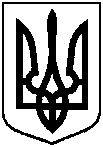 Про  зміну  найменування  Комунальної установи Сумська спеціальна загальноосвітня школа Сумської міської ради на Сумський заклад загальної середньої освіти спеціальна школа Сумської міської ради та   внесення змін до рішення Сумської міської ради від   23 вересня 2009 року № 3014-МР «Про затвердження статутів загальноосвітніх навчальних закладів міста Суми в новій редакції» (зі змінами)Голова постійної комісії з питань охорони здоров’я, соціального захисту населення, освіти, науки, культури, туризму, сім’ї, молоді та спортуНачальник управління освіти 
і науки Сумської міської ради                                                                                                                          В.А. МельникА.М. ДанильченкоГоловний спеціаліст – юрисконсульт управління освіти і науки Сумської міської ради С.М. ІвановаЗаступник міського голови з питань діяльності виконавчих органів радиВ.В. МотречкоНачальник правового управління Сумської міської радиО.В. ЧайченкоСекретар Сумської міської радиА.В. Баранов